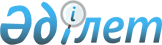 Об утверждении Правил перевода пенсионных накоплений из единого накопительного пенсионного фонда в добровольный накопительный пенсионный фонд, из добровольного накопительного пенсионного фонда в единый накопительный пенсионный фонд, а также из одного добровольного накопительного пенсионного фонда в другой добровольный накопительный пенсионный фонд
					
			Утративший силу
			
			
		
					Постановление Правления Национального Банка Республики Казахстан от 26 февраля 2014 года № 31. Зарегистрировано в Министерстве юстиции Республики Казахстан 12 апреля 2014 года № 9326. Утратило силу постановлением Правления Агентства Республики Казахстан по регулированию и развитию финансового рынка от 7 июня 2023 года № 51.
      Сноска. Утратило силу постановлением Правления Агентства РК по регулированию и развитию финансового рынка от 07.06.2023 № 51 (вводится в действие с 01.07.2023).
      Примечание РЦПИ!
      Порядок введения в действие приказа см. п.2
      В соответствии с Законом Республики Казахстан от 21 июня 2013 года "О пенсионном обеспечении в Республике Казахстан" Правление Национального Банка Республики Казахстан ПОСТАНОВЛЯЕТ:
      1. Утвердить прилагаемые Правила перевода пенсионных накоплений из единого накопительного пенсионного фонда в добровольный накопительный пенсионный фонд, из добровольного накопительного пенсионного фонда в единый накопительный пенсионный фонд, а также из одного добровольного накопительного пенсионного фонда в другой добровольный накопительный пенсионный фонд.
      2. Настоящее постановление вводится в действие по истечении десяти календарных дней после дня его первого официального опубликования и распространяется на правоотношения, возникшие с 1 января 2014 года. Правила перевода пенсионных накоплений
из единого накопительного пенсионного фонда в добровольный
накопительный пенсионный фонд, из добровольного накопительного
пенсионного фонда в единый накопительный пенсионный фонд,
а также из одного добровольного накопительного пенсионного
фонда в другой добровольный накопительный пенсионный фонд
1. Общие положения
      Настоящие Правила перевода пенсионных накоплений из единого накопительного пенсионного фонда в добровольный накопительный пенсионный фонд, из добровольного накопительного пенсионного фонда в единый накопительный пенсионный фонд, а также из одного добровольного накопительного пенсионного фонда в другой добровольный накопительный пенсионный фонд (далее - Правила) разработаны в соответствии с Законом Республики Казахстан от 21 июня 2013 года "О пенсионном обеспечении в Республике Казахстан" (далее - Закон) и определяют порядок перевода пенсионных накоплений вкладчиков (получателей) из единого накопительного пенсионного фонда в добровольный накопительный пенсионный фонд, из добровольного накопительного пенсионного фонда в единый накопительный пенсионный фонд, а также из одного добровольного накопительного пенсионного фонда в другой добровольный накопительный пенсионный фонд.
      1. Для целей Правил используются следующие понятия:
      1) заявление о переводе пенсионных накоплений - письменное обращение о переводе пенсионных накоплений вкладчика (получателя), сформированных за счет добровольных пенсионных взносов из единого накопительного пенсионного фонда в связи с расторжением договора о пенсионном обеспечении за счет добровольных пенсионных взносов и переводом пенсионных накоплений в добровольный накопительный пенсионный фонд, либо из добровольного накопительного пенсионного фонда в единый накопительный пенсионный фонд, а также из одного добровольного накопительного пенсионного фонда в другой добровольный накопительный пенсионный фонд в связи с расторжением договора о пенсионном обеспечении за счет добровольных пенсионных взносов и переводом пенсионных накоплений;
      2) Фонд-отправитель:
      единый накопительный пенсионный фонд либо добровольный накопительный пенсионный фонд, из которого переводятся пенсионные накопления, сформированные за счет добровольных пенсионных взносов в связи с расторжением договора о пенсионном обеспечении за счет добровольных пенсионных взносов и переводом пенсионных накоплений в добровольный накопительный пенсионный фонд либо в единый накопительный пенсионный фонд;
      3) Фонд-получатель - единый накопительный пенсионный фонд либо добровольный накопительный пенсионный фонд, в который вкладчик (получатель) переводит пенсионные накопления на основании заключенного договора о пенсионном обеспечении за счет добровольных пенсионных взносов;
      4) перевод пенсионных накоплений - последовательные действия Фонда-отправителя, банка – кастодиана Фонда-отправителя, необходимые для зачисления переводимой суммы пенсионных накоплений, сформированных за счет добровольных пенсионных взносов, на индивидуальный пенсионный счет вкладчика (получателя) в Фонде-получателе;
      5) пенсионные накопления - деньги вкладчика (получателя), учитываемые на его индивидуальном пенсионном счете, включающие добровольные пенсионные взносы, инвестиционный доход, пеню и иные поступления в соответствии с договором, Законом, законодательством Республики Казахстан. 2. Порядок перевода пенсионных накоплений
из единого накопительного пенсионного фонда в добровольный
накопительный пенсионный фонд, из добровольного накопительного
пенсионного фонда в единый накопительный пенсионный фонд,
а также из одного добровольного накопительного пенсионного
фонда в другой добровольный накопительный пенсионный фонд
      2. Вкладчик (получатель) в целях перевода пенсионных накоплений представляет в Фонд-отправитель следующие документы:
      1) заявление о переводе пенсионных накоплений по форме согласно приложению 1 к Правилам;
      2) копию документа, удостоверяющего личность вкладчика (получателя), и его оригинал либо электронный документ из сервиса цифровых документов для обозрения;
      3) в случае изменения фамилии, имени, при наличии отчества вкладчика (получателя) - копии документов, подтверждающих данные изменения (свидетельство о заключении либо расторжении брака, об изменении фамилии, имени, при наличии отчества, решение суда, вступившее в законную силу) и их оригиналы либо электронные документы из сервиса цифровых документов для обозрения;
      4) копию договора о пенсионном обеспечении за счет добровольных пенсионных взносов, заключенного с Фондом-получателем.
      Сноска. Пункт 2 - в редакции постановления Правления Агентства РК по регулированию и развитию финансового рынка от 13.12.2021 № 104 (вводится в действие по истечении десяти календарных дней после дня его первого официального опубликования).


      3. В случае невозможности личного обращения вкладчика (получателя) с заявлением о переводе пенсионных накоплений вкладчик (получатель) выдает физическому или юридическому лицу (поверенному) нотариально удостоверенную доверенность на обращение с заявлением о переводе пенсионных накоплений с указанием в доверенности наименования Фонда-получателя.
      4. Поверенный предоставляет в Фонд - отправитель следующие документы:
      1) заявление о переводе пенсионных накоплений по форме согласно приложению 2 к Правилам;
      2) оригинал доверенности или ее нотариально засвидетельствованную копию, если доверенность содержит полномочия по представлению интересов доверителя одновременно в нескольких организациях;
      3) нотариально засвидетельствованную копию документа, удостоверяющего личность вкладчика (получателя);
      4) в случае изменения фамилии, имени, при наличии отчества вкладчика (получателя) - нотариально засвидетельствованные копии документов, подтверждающих данные изменения (свидетельство о заключении либо расторжении брака, об изменении фамилии, имени, при наличии отчества, решение суда, вступившее в законную силу);
      5) копию договора о пенсионном обеспечении за счет добровольных пенсионных взносов, заключенного вкладчиком (получателем) с фондом-получателем;
      6) копию документа, удостоверяющего личность поверенного и его оригинал либо электронный документ из сервиса цифровых документов для обозрения.
      Сноска. Пункт 4 - в редакции постановления Правления Агентства РК по регулированию и развитию финансового рынка от 13.12.2021 № 104 (вводится в действие по истечении десяти календарных дней после дня его первого официального опубликования).


      5. Фонд-отправитель проверяет правильность указанных сведений, подлежащих заполнению в заявлении о переводе пенсионных накоплений, и выдает вкладчику (получателю) или поверенному справку с указанием полного перечня представленных документов и даты их принятия.
      Фонд-отправитель при получении от поверенного лица заявления о переводе пенсионных накоплений осуществляет сверку образцов подписи вкладчика (получателя), указанной в доверенности с подписью в копии документа, удостоверяющего личность вкладчика (получателя).
      При визуальном несоответствии подписи вкладчика (получателя) в документах, представленных поверенным с заявлением на перевод пенсионных накоплений, указанных в подпунктах 2) и 5) пункта 4 Правил, с подписью в нотариально засвидетельствованной копии документа, удостоверяющего личность вкладчика (получателя), Фонд - отправитель направляет вкладчику (получателю) запрос о подтверждении его намерения совершить действия, указанные в заявлении на перевод пенсионных накоплений.
      6. Фонд-отправитель при приеме документов представляет вкладчику (получателю) или поверенному мотивированный ответ с указанием причин невозможности исполнения заявления о переводе пенсионных накоплений в следующих случаях:
      1) представление неполного пакета документов, предусмотренных пунктами 2 или 4 Правил;
      2) отсутствие пенсионных накоплений на индивидуальном пенсионном счете вкладчика (получателя) либо отсутствие индивидуального пенсионного счета, открытого на вкладчика (получателя);
      3) истечение срока действия документа, удостоверяющего личность вкладчика (получателя) или поверенного, на дату подачи заявления о переводе пенсионных накоплений;
      4) истечение срока действия доверенности на обращение с заявлением о переводе пенсионных накоплений либо несоответствия доверенности требованиям законодательства Республики Казахстан к ее оформлению;
      5) отсутствие договора о пенсионном обеспечении, заключенного фондом-отправителем с данным вкладчиком (получателем);
      7. Фонд-отправитель в срок, не превышающий восьми рабочих дней со дня получения им документов, предусмотренных пунктами 2 или 4 Правил:
      1) формирует электронное платежное сообщение в формате МТ 102 с приложением списка физических лиц, пенсионные накопления которых переводятся из единого накопительного пенсионного фонда в добровольный накопительный пенсионный фонд, из добровольного накопительного пенсионного фонда в единый накопительный пенсионный фонд, а также из одного добровольного накопительного пенсионного фонда в другой добровольный накопительный пенсионный фонд. Список физических лиц содержит сведения о фамилии, имени, при наличии отчестве, дате рождения, индивидуальном идентификационном номере (далее - ИИН), указанном в документе, удостоверяющем личность вкладчика (получателя), а также о сумме перевода;
      2) передает платежное сообщение в формате МТ 102 своему банку - кастодиану для перевода пенсионных накоплений.
      8. Фонд-получатель письменно или иным способом, определенным соглашением сторон договора о пенсионном обеспечении за счет добровольных пенсионных взносов, уведомляет вкладчика (получателя) о поступлении пенсионных накоплений в течение семи рабочих дней со дня их зачисления на индивидуальный пенсионный счет вкладчика (получателя).
      9. Фонд-отправитель в письменной форме представляет вкладчику (получателю) или поверенному мотивированный ответ с указанием причин невозможности исполнения заявления о переводе пенсионных накоплений в течение пяти рабочих дней со дня получения его заявления о переводе пенсионных накоплений в следующих случаях:
      1) несоответствие фамилии, имени, при наличии отчества, даты рождения, ИИН, указанных в документе, удостоверяющем личность вкладчика (получателя), фамилии, имени, при наличии отчеству, дате рождения, ИИН, указанным в базе данных Фонда-отправителя;
      2) несоответствие сведений, указанных в заявлении о переводе пенсионных накоплений сведениям, указанным в документах, представленных в соответствии с пунктами 2 или 4 Правил.
      3) отсутствие у Фонда-отправителя подтверждения вкладчика (получателя) о его намерениях совершить действия, указанные в заявлении о переводе пенсионных накоплений при направлении Фондом - отправителем запроса в соответствии с частью третьей пункта 5 Правил. 3. Действия банка-кастодиана
после получения платежного сообщения в формате МТ 102 и
Фонда-отправителя при возврате пенсионных накоплений, условия
прекращения действия договоров о пенсионном обеспечении при
переводе пенсионных накоплений в Фонд-получатель
      10. Банк-кастодиан Фонда-отправителя при получении платежного сообщения Фонда-отправителя в формате МТ 102 на перевод пенсионных накоплений вкладчика (получателя) в Фонд-получатель в течение одного операционного дня получения платежного сообщения переводит пенсионные накопления вкладчика (получателя) за счет добровольных пенсионных взносов с указанием кодов назначения платежей, установленных Правилами применения кодов секторов экономики и назначения платежей, утвержденными постановлением Правления Национального Банка Республики Казахстан от 31 августа 2016 года № 203, зарегистрированным в Реестре государственной регистрации нормативных правовых актов под № 14365, в Фонд-получатель.
      Сноска. Пункт 10 в редакции постановления Правления Национального Банка РК от 22.12.2017 № 254 (вводится в действие по истечении десяти календарных дней после дня его первого официального опубликования).


      11. В случае возврата пенсионных накоплений за счет добровольных пенсионных взносов, в отношении которых был осуществлен перевод в порядке, предусмотренном главой 2 Правил, Фонд-отправитель в течение пяти рабочих дней со дня возврата пенсионных накоплений за счет добровольных пенсионных взносов письменно или иным способом уведомляет вкладчика (получателя) или поверенного о том, что действие договора вкладчика (получателя) о пенсионном обеспечении за счет добровольных пенсионных фондов с Фондом-отправителем не прекращено и индивидуальный пенсионный счет открыт в связи с возвратом пенсионных накоплений. 4. Заключительные положения
      12. Фонд-отправитель в подтверждение перевода пенсионных накоплений в Фонд-получатель выдает вкладчику (получателю) на основании его запроса выписку о перечисленной сумме пенсионных накоплений с указанием:
      1) даты выдачи выписки переведенных пенсионных накоплений;
      2) остатка суммы пенсионных накоплений на начало текущего календарного года с указанием суммы пенсионных взносов и начисленного инвестиционного дохода;
      3) поступившей суммы пенсионных взносов за текущий календарный год с указанием дат фактического поступления;
      4) суммы инвестиционного дохода за текущий календарный год с указанием фактического начисления за каждый месяц;
      5) суммы переводов пенсионных накоплений, поступивших из единого накопительного пенсионного фонда в добровольный накопительный пенсионный фонд, из добровольного накопительного пенсионного фонда в единый накопительный пенсионный фонд, а также из одного добровольного накопительного пенсионного фонда в другой добровольный накопительный пенсионный фонд на индивидуальный пенсионный счет вкладчика (получателя) за текущий год с указанием даты их фактического поступления;
      6) суммы пенсионных выплат, осуществленных в текущем году с указанием даты фактических выплат и суммы удержанного подоходного налога;
      7) фактической суммы переведенных пенсионных накоплений.
      13. Расходы, связанные с переводом пенсионных накоплений вкладчика (получателя) из Фонда-отправителя в Фонд-получатель, осуществляются за счет собственных средств Фонда-отправителя.
      Форма            
      Кому:
      (полное или сокращенное наименование Фонда-отправителя) Заявление
вкладчика (получателя) о переводе пенсионных накоплений из
единого накопительного пенсионного фонда в добровольный
накопительный пенсионный фонд, из добровольного накопительного
пенсионного фонда в единый накопительный пенсионный фонд, а
также из одного добровольного накопительного пенсионного фонда
в другой добровольный накопительный пенсионный фонд
      Я, вкладчик (получатель):
      Фамилия
      Имя
      Отчество (при наличии)
      Дата рождения:
      (цифрами день, месяц, год)
      Индивидуальный идентификационный номер
      Вид документа: (укажите х в соответствующей ячейке)
      Удостоверение личности         Паспорт
      Удостоверение лица без гражданства
      Вид на жительство
      Номер                    Выдан
                                      (цифрами день, месяц, год)
                             (кем выдан)
      Прошу перевести в полном объеме на дату перевода мои пенсионные
      накопления, за счет добровольных пенсионных взносов – 
      в
                 (полное или сокращенное наименование Фонда-получателя)
      Я на дату подписания настоящего заявления:
      1) ознакомлен с действующими Правилами перевода пенсионных накоплений
      из единого накопительного пенсионного фонда в добровольный
      накопительный пенсионный фонд, из добровольного накопительного
      пенсионного фонда в единый накопительный пенсионный фонд, а также из
      одного добровольного накопительного пенсионного фонда в другой
      добровольный накопительный пенсионный фонд;
      2) информирован о том, что действие моего договора о пенсионном
      обеспечении № _______ от _______, заключенного с Фондом-отправителем,
      прекращается, при условии отсутствия возврата переведенных пенсионных
      накоплений по истечении пятнадцати рабочих дней со дня перевода
      пенсионных накоплений за счет добровольных пенсионных взносов, в
      связи с чем будет закрыт мой индивидуальный пенсионный счет;
      3) даю согласие на сбор и обработку моих персональных данных,
      необходимых для перевода пенсионных накоплений из единого
      накопительного пенсионного фонда в добровольный накопительный
      пенсионный фонд, из добровольного накопительного пенсионного фонда в
      единый накопительный пенсионный фонд, из одного добровольного
      накопительного пенсионного фонда в другой добровольный накопительный
      пенсионный фонд (нужное подчеркнуть)
      Подпись вкладчика (получателя): _____________________________________
      Дата составления заявления:
                                          (цифрами день, месяц, год)
      Заявление принято Фондом-отправителем
                                          (цифрами день, месяц, год)
      Фамилия, инициалы и должность лица, принявшего заявление:
      Зарегистрировано в Фонде-отправителе:
                                          (цифрами день, месяц, год)
      Входящий номер
      Примечание:
      1. Заявление заполняется разборчиво печатными буквами.
      2. Все поля обязательны для заполнения.
      --------------------------------------------------------------------- СПРАВКА
      __________________________ подтверждает принятие заявления на перевод
      (наименование Фонда – отправителя)
      пенсионных накоплений в единый накопительный пенсионный фонд,
      добровольный накопительный пенсионный фонд (нужное подчеркнуть)
      _____________________________________________________________________
                            (наименование Фонда-получателя)
      от вкладчика (получателя) ___________________________________________
      (ФИО, дата рождения)
      Заявление принял ____________________________________________________
      (ФИО и должность лица, принявшего заявление)
      Зарегистрировано в Фонде – отправителе: _____________________________
                                                (цифрами день, месяц, год)
      Входящий номер _______________________
      К заявлению приложены следующие документы: (перечень принятых
      документов)
      Контактный телефон:
      E-mail:
      Форма            
      Кому:
      (полное или сокращенное наименование Фонда-отправителя) Заявление
поверенного о переводе пенсионных накоплений
вкладчика (получателя) из единого накопительного
пенсионного фонда в добровольный
накопительный пенсионный фонд, из добровольного накопительного
пенсионного фонда в единый накопительный пенсионный фонд, а
также из одного добровольного накопительного пенсионного фонда
в другой добровольный накопительный пенсионный фонд
      Заполняется физическим лицом:
      Я, поверенный:
      Фамилия
      Имя
      Отчество (при наличии)
      Дата рождения:
                    (цифрами день, месяц, год)
      Вид документа: (укажите х в соответствующей ячейке)
      Удостоверение личности        Паспорт
      Удостоверение лица без гражданства
      Вид на жительство
      Номер               Выдан
                                   (цифрами день, месяц, год)
                         (кем выдан)
      Заполняется юридическим лицом:
      Я, поверенный:
      Наименование, бизнес-идентификационный номер
      Действующий на основании доверенности:
      реестровый №            от
                              (цифрами, день, месяц, год)
      в интересах вкладчика (получателя):
      Фамилия
      Имя
      Отчество (при наличии)
      Дата рождения:
                       (цифрами день, месяц, год)
      Индивидуальный идентификационный номер
      Вид документа: (укажите х в соответствующей ячейке)
      Удостоверение личности            Паспорт
      Удостоверение лица без гражданства
      Вид на жительство
      Номер               Выдан
                                (цифрами день, месяц, год)
                         (кем выдан)
      Прошу перевести в полном объеме на дату перевода пенсионные
      накопления вкладчика (получателя), за счет добровольных пенсионных
      взносов - в
                (полное или сокращенное наименование Фонда-получателя)
      Я, поверенный вкладчика (получателя) на дату подписания настоящего
      заявления:
      1) ознакомлен с действующими Правилами перевода пенсионных накоплений
      из единого накопительного пенсионного фонда в добровольный
      накопительный пенсионный фонд, из добровольного накопительного
      пенсионного фонда в единый накопительный пенсионный фонд, а также из
      одного добровольного накопительного пенсионного фонда в другой
      добровольный накопительный пенсионный фонд;
      2) информирован о том, что действие договора вкладчика (получателя) о
      пенсионном обеспечении № _______ от ___________, заключенного с
      Фондом-отправителем, прекращается при условии отсутствия возврата
      переведенных пенсионных накоплений по истечении пятнадцати рабочих
      дней со дня перевода пенсионных накоплений за счет добровольных
      пенсионных взносов, в связи, с чем будет закрыт его индивидуальный
      пенсионный счет;
      3) даю согласие на сбор и обработку моих персональных данных и
      персональных данных вкладчика (получателя), необходимых для перевода
      пенсионных накоплений вкладчика (получателя) из единого
      накопительного пенсионного фонда в добровольный накопительный
      пенсионный фонд, из добровольного накопительного пенсионного фонда в
      единый накопительный пенсионный фонд, из одного добровольного
      накопительного пенсионного фонда в другой добровольный накопительный
      пенсионный фонд (нужное подчеркнуть).
      Подпись Поверенного: ________________________________________________
      Дата составления заявления:
                                         (цифрами день, месяц, год)
      Заявление принято Фондом-отправителем
                                         (цифрами день, месяц, год)
      Фамилия, инициалы и должность лица, принявшего заявление:
      Зарегистрировано в Фонде-отправителе:
                                         (цифрами день, месяц, год)
      Входящий номер
      Примечание:
      1. Заявление заполняется разборчиво печатными буквами.
      2. Все поля обязательны для заполнения
      --------------------------------------------------------------------- СПРАВКА
      __________________________ подтверждает принятие заявления на перевод
      (наименование Фонда – отправителя)
      пенсионных накоплений в единый накопительный пенсионный фонд,
      добровольный накопительный пенсионный фонд (нужное подчеркнуть)
      _____________________________________________________________________
                          (наименование Фонда-получателя)
      от поверенного ______________________________________________________
      (ФИО, дата рождения)
      в интересах вкладчика (получателя) __________________________________
      (ФИО, дата рождения)
      Заявление принял ____________________________________________________
      (ФИО и должность лица, принявшего заявление)
      Зарегистрировано в Фонде – отправителе:______________________________
                                              (цифрами день, месяц, год)
      Входящий номер _________________________
      К заявлению приложены следующие документы: (перечень принятых
      документов)
      Контактный телефон:
      E-mail:
					© 2012. РГП на ПХВ «Институт законодательства и правовой информации Республики Казахстан» Министерства юстиции Республики Казахстан
				
Председатель
Национального Банка
К. КелимбетовУтверждены
постановлением Правления
Национального Банка
Республики Казахстан
от 26 февраля 2014 года № 31 Приложение 1
к Правилам перевода пенсионных
накоплений из единого накопительного
пенсионного фонда в добровольный
накопительный пенсионный фонд, из
добровольного накопительного
пенсионного фонда в единый
накопительный пенсионный фонд, а
также из одного добровольного
накопительного пенсионного фонда в
другой добровольный накопительный
пенсионный фондПриложение 2
к Правилам перевода пенсионных
накоплений из единого накопительного
пенсионного фонда в добровольный
накопительный пенсионный фонд, из
добровольного накопительного
пенсионного фонда в единый
накопительный пенсионный фонд, а
также из одного добровольного
накопительного пенсионного фонда в
другой добровольный накопительный
пенсионный фонд